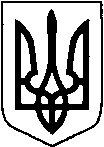                                                                УКРАЇНА ТЕТІЇВСЬКА МІСЬКА РАДАТЕТІЇВСЬКОГО РАЙОНУ КИЇВСЬКОЇ ОБЛАСТІШІСТНАДЦЯТА  СЕСІЯ СЬОМОГО СКЛИКАННЯ                      РІШЕННЯ    м ТетіївПро  звільнення від сплати чистогоприбутку (доходу), що підлягають сплаті до міського бюджету       Розглянувши звернення комунальних підприємств  Тетіївської міської ради, керуючись п. 34 ст. 26 Закону України « Про місцеве самоврядування в Україні»,   міська рада                                      В И Р І  Ш И Л А:1.   Звільнити від сплати чистого прибутку (доходу), що підлягають сплаті до          міського бюджету за підсумками щоквартальної та річної фінансово-        господарської діяльності 2019 року,  наступні комунальні підприємства:         -  ВУ ВКГ «Тетіїїводоканал»         -  КП «Благоустрій»         -  КП «Дібрівка-Обрій»         -  КП «Тетіївське БТІ»         -  КП «Агенція регіонального розвитку»2. Контроль за виконанням даного рішення покласти на постійну комісію з     питань планування, бюджету, фінансів та соціально- економічного розвитку.         Міський голова                                                    Р.В.Майструк          24.01.2019 р.          №   475 - 16-VII  Начальник  юридичного відділу                                             				  Н.М.Складена